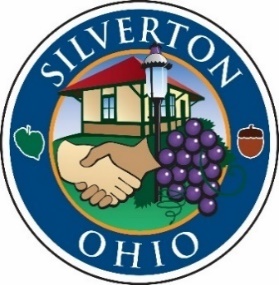 RECORD OF PROCEEDINGSMinutes of the Silverton Village Council MeetingHeld Thursday, June 17, 2021The Council of the Village of Silverton convened in regular session in Council Chambers at 6943 Montgomery Road at 7:00 pm on Thursday, June 17, 2021. Mayor Smith called the meeting to order.OPENING REMARKS:Mayor Smith led a moment of prayer followed by the Pledge of Allegiance. ROLL CALL:Elected Officials:John Smith, Mayor			PresentShirley Hackett-Austin, Council	PresentMark Quarry, Council			PresentFrank Sylvester, Council		PresentIdella Thompson, Council		PresentDottie Williams, Council		PresentFranklin Wilson, Council		PresentAlso present:Tom Carroll, Village Manager Meredith George, Village ClerkBryan Pacheco, DinsmoreLt. Pete Enderle, HCSO2022 TAX BUDGET PUBLIC HEARING:Mrs. Thompson motioned to open the 2022 Tax Budget Public Hearing and was seconded by Mr. Wilson. Motion carried by a unanimous voice vote. Mrs. Stemen explained that the 2022 Tax Budget is required by the State of Ohio and is a broad overview of the 2022 budget. Silverton is projected to finish 2022 in good financial shape. The more intensive 2022 Operating Budget process will begin in the fall. There was no public comment. Mrs. Williams motioned to close the public hearing. Mr. Quarry seconded the motion. Motion carried by a unanimous voice vote. MAYOR’S COMMENTS AND GUESTS:Mayor Smith reminded everyone that the administrative offices will be closed on Friday, June 18 in observance of Juneteenth. Mayor Smith noted Council will be following a summer meeting schedule, with no meetings scheduled on the third Thursday of July or August. Council will meet as scheduled on July 1 and August 5. PUBLIC COMMENT:
None.OLD BUSINESS:
None. NEW BUSINESS, GENERAL COMMENTS AND COMMITTEE REPORTS:Village Manager’s Report Mr. Carroll reviewed the legislation on this evening’s agenda:A resolution awarding the Montgomery Road Streetscape Project to Prus Construction. Prus was the only bidder, but Kleingers has reviewed the bid and deemed it to be valid and in order. Staff recommends approval.The Village’s 4th appropriation ordinance, making several changes as explained in the Finance Director’s memo. Staff recommends approval. The annual tax budget ordinance, which has to be submitted to the County Auditor by July 16, 2021, as discussed in the public hearing. Staff recommends approval. OPEN DISCUSSIONMrs. Thompson asked for more information about the small cell tower issue. Mr. Carroll noted he and Mr. Pacheco are researching the issue, as it is new to Silverton. This has been an issue litigated by larger municipalities for several years and a state law was recently passed addressing these “micro towers”. A review of what regulations can be put in place is being done and legislation is forthcoming. Mrs. Thompson – Mrs. Thompson school is almost out for the summer. Mr. Quarry asked about the Student of the Month program. Mrs. Thompson stated that is expected to resume in the fall.  INTRODUTION AND READING OF NEW/AND OR PENDING LEGISLATION:Mrs. George gave the reading of Ordinance 21-3668 An Ordinance Adopting the Preliminary Budget for the Village of Silverton for the Calendar Year 2022, and Declaring an Emergency. Mr. Sylvester motioned for passage and was seconded by Mr. Quarry. A roll call vote was taken. All members present voted aye. Motion carried. Mrs. Thompson motioned to suspend the rules and was seconded by Mr. Quarry. A roll call vote was taken. All members present voted aye. Motion carried. Mrs. George gave the reading of Ordinance 21-3669 Supplemental Appropriation Ordinance Number 4, Amending Ordinances 20-3651, 21-3657, 21-3662, and 21-3665 for the Expenses of the Village of Silverton, Ohio for the Fiscal Year 2021. Mrs. Williams motioned for passage and was seconded by Mrs. Thompson. A roll call vote was taken. All members present voted aye. Motion carried. Mrs. George gave the reading of Resolution 21-839 A Resolution Awarding the Contract for the Montgomery Road Streetscape Project to Prus Construction. Mr. Wilson motioned for passage and was seconded by Mr. Quarry. A roll call vote was taken. All members present voted aye. Motion carried. MOTION TO RETIRE TO EXECUTIVE SESSION:At 7:19 p.m., Mr. Quarry motioned to retire to executive session to consider confidential information related to the marketing plans, specific business strategy, production techniques, trade secrets, or personal financial statements of an applicant for economic development assistance, per O.R.C. 121.22(G)8. Mrs. Thompson seconded the motion. A roll call vote was taken. All members present voted aye. Motion carried. MOTION TO RECONVENE REGULAR SESSION:At 8:21 p.m., Mrs. Thompson motioned to reconvene the regular session. Mr. Wilson seconded the motion. Motion carried by a unanimous voice vote. Mr. Sylvester announced his retirement from Silverton Council, effective at the conclusion of this evening’s meeting. Mayor Smith and Council thanked Mr. Sylvester for his many years of dedicated service to the Village of Silverton and wished him well in his retirement. ADJOURNMENT:Mrs. Thompson moved for adjournment and was seconded by Mr. Quarry. Motion carried by a unanimous voice vote.The meeting was adjourned at 8:25 p.m.Respectfully submitted,_____________________________        Meredith L. GeorgeClerk of Council_____________________________John A. SmithMayor